VE ÇOCUĞUNUZ OKULA BAŞLADI…"Beş yaşındaki bir çocukla benim aramdaki uzaklık bir adımdır, fakat yeni doğmuş bebekle beş yaşındaki çocuk arasındaki uzaklık korkunçtur."   Tolstoy                                                                            İnsandaki potansiyelin en üst sınırına kadar geliştirilebilmesi, ancak ona çok erken dönemlerde sağlanacak imkânlarla mümkün olabilir. Bu dönemle yaşamın ilk yıllarındaki eğitimin, çocuğun içinde bulunduğu fiziksel ve sosyal çevrenin, onun gelişmesinde çok önemli rolü vardır. Okul öncesi yıllar ve ilköğretim çağı bu bakımdan hayati bir öneme sahiptir. Bu yıllarda çocuğa "verilenler veya verilemeyenler" onun geleceğini belirler. Kısacası bu dönem, insan yaşamının temelini oluşturur. Her çocuğun kişiliği altı-yedi yaşına kadar oluşur. Bu yaş her şeyin başlangıcı değil, yaklaşık olarak kişilik oluşumunun tamamlandığı yaştır. Yedi yaşından sonra yapılacak çok şey olsa da çocuğun kişilik iskeleti ilk yedi yıl içerisinde kurulur.Anaokulunda İlk Gün Stresi Nasıl Atlatılır? 

Okula her başlayan çocuk aynı tepkiyi göstermez. Anaokuluna başlayan çocukların zaman ve uzaklık kavramı tam oturmadığı için ilk kaygıları bu yönde olur.

•   Evimize ne kadar uzaklıktayım?                                                                       
•   Annem beni alacak mı?
•   Bu çocukları tanımıyorum.
•   İhtiyaçlarımı kime söyleyeceğim, yardım ederler mi?
•   Ev kuralsız bir yerdi. Her şeyi kurallarla yapacak olmak sıkıcı.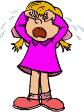 UYUM SÜRECİNDE AİLENİN YAPABİLECEKLERİAilenin göstereceği kararlılık, sabır, okul öncesi eğitime ve başladığı eğitim kurumuna gösterdiği inanç ve güven çocuğun uyumunu kolaylaştırır.Anaokulu hakkında çocuğa açıklama yapmak ve anaokulunu tanıtmak uyumu kolaylaştırır. Çocuğun okulu sevmesi ve istemesi uyumu için aile çocukla birlikte okula gitmeli, çocukla okulun her tarafını (gruplar, oyun salonları, uyku odaları, yemekhane, tuvalet ve lavabolar vb.)gezmeli, çocuğu öğretmen ve idarecilerle tanıştırmalı.Anaokulunun sadece çocukların bulunduğu bir yer olduğu söylenip anne ve babaların bulunmadığı, işe gittiği açıklanmalıdır.Aile çocukla okula geliş gidiş saatleri ile ilgili konuşmalı, sadece belli bir zaman dilimi içinde anaokulunda kalacağı söylemeli, onu alabileceği süreyi onun anlayacağı terimlerle anlatıp, o süreyi geçirmeden almaya dikkat etmelidir.Anaokulunun her gün gidilmesi gereken oyun, arkadaş ve eğitim yeri olduğu anlatılmalı ancak abartılmış ve yanlış bilgi verilmemelidir. Aksi durumda çocuk kendisine anlatılanlarla bulduklarını karşılaştığında aradığını bulamayacak ve okula güveni kalmayacaktır.Özellikle ilk günlerde çocuk kapıdan teslim edilip kapıdan teslim alınmalı, vedalaşma mümkün olduğunca kısa tutulmalı. Vedalaşmada çocuk ağlamaya başlasa bile ayrılma konusunda kararlı davranılmalı(Onu öpüp“Ben şimdi gidiyorum” deyin ve geri geleceğinizi söyleyin. Bunun ne zaman olacağını onun anlayacağı bir dile açıklayın.)Çocuk anaokuluna birlikte geldiği ebeveynin yanında ağlıyor, onun gitmesine izin vermiyorsa; okula, bağımlı olmadığı bir kişi tarafından getirilmeli ve okula düzenli devam etmesi konusunda ısrarlı olunmalıdır. Yakınmaya devam etse bile sakin ve kararlı davranılmalıdır.(Okula düzenli devam etmesi ve karşı çıkmaması durumunda daha sonra verilmek üzere bir takım küçük ödüller de sunulabilir)İlk günlerde fazla soru sormak, kurumu fazla övmek, ne yediği ile ilgilenmek çocuğun uyumunu bozabilir. Sadece ”Günün nasıl geçti?” diyerek kendisinin anlatması beklenilmeli.Çocuğun anaokulunu reddetmesi durumunda, büyükanne/büyükbaba gibi aileden birinin çocuktan yana tutum göstermesi, ona güç verir ve tepkisini büyütür. Okula gidiş tüm ailebireyleri tarafından desteklenmeli ve aile bireyleri uyum içinde olmalıdır.Aile çocuğa okulda mutlu olacağını, güvenlikte olacağını, orada onunla ilgilenecek bir öğretmeni olacağını, isteklerini öğretmeni ile paylaşabileceğini söyleyerek çocuğun öğretmenine karşı güven duymasını sağlamalıdır.Uyum sorunları hafta başından hafta sonuna doğru aşağı ivme gösterecektir. Ancak hafta sonundan sonra bu ivme zirve yapabilir. Bu normal bir süreçtir. SABIR-SAKİNLİK-KARARLILIK bu süreci kısaltıcı faktörlerdir.Çocuğunuzla ilgili olumsuz davranış alışkanlığı vb. konularda okul rehberlik servisiyle görüşebilirsiniz. Kaynakça:-Yavuzer , H. Çocuğunuzun İlk Altı Yılı. Remzi Yayınevi, İstanbul: 1999.
-Psk. TELATAR, G. Firdes. Uyum Süreci